Gesuch um Ermächtigung der Gemeinde für die Eingabe von Aufwendungen der familienergänzenden Kinderbetreuung im Betreuungsgutscheinsystem in den LastenausgleichHiermit ersucht die aufgeführte Gemeinde gemäss Artikel 2 und Artikel 28 der Verordnung über die Leistungsangebote der Familien-, Kinder- und Jugendförderung (FKJV) um Ermächtigung die Aufwendungen der familienergänzenden Kinderbetreuung im Betreuungsgutscheinsystem gemäss Artikel 120, SLG in den Lastenausgleich einzugeben.Die unterzeichnende Person bestätigt die Richtigkeit und Vollständigkeit der im vorliegenden Formular enthaltenen Angaben.Ort, Datum: 	Unterschrift:Um das Gesuch einzureichen und bei Fragen wenden Sie sich bitte an:Gesundheits-, Sozial- und IntegrationsdirektionAmt für Integration und Soziales, Abteilung Familie und GesellschaftRathausplatz 1, Postfach, 3000 Bern 8info.fam@be.ch
Tel. +41 31 633 78 83, www.be.ch/gsikiBon – Die online Plattform für BetreuungsgutscheinekiBon – was ist das?kiBon ist eine vom Kanton unterstützte und per Webbrowser ohne Installation zugängliche Software Administration von Betreuungsgutscheinen. Gemeinden können in kiBon u.a. die Angaben der Eltern überprüfen, Dokumente nachfordern, die Betreuungsgutscheine ausstellen und Mutationen vornehmen. Auch die Auszahlung der Gutscheinbeiträge wird durch kiBon unterstützt. Die Nutzung von kiBon ist für Institutionen und Gemeinden kostenlos und verbindlich.Hinweis: für das Einlesen der Online-Gesuche wird ein Barcode-Scanner benötigtWie melde ich unsere Gemeinde für kiBon an? Bestätigen Sie mit Ihrer Unterschrift die Informationen bezüglich der Nutzung von kiBon gelesen zu haben und ihnen zuzustimmen.Kontaktangaben Administration kiBon Ort, Datum:	Namen, Unterschrift: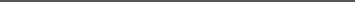 Gesuchstellende Gemeinde:Name: Adresse: Per wann will die Gemeinde in das Gutscheinsystem eintreten?Kontaktperson der Gemeinde bei Rückfragen: Name, Vorname: Funktion: Tel.-Nr.: Emailadresse: Kontaktperson der Stelle, welche die Gesuche für Betreuungsgutscheine prüft:Name, Vorname: Organisation/Stelle: Tel.-Nr.: Emailadresse: Allfällige BemerkungenHinweise: Bitte beachten Sie, dass jede Gemeinde, die Aufwendungen des Betreuungsgutscheinsystems in den Lastenausgleich eingeben will, eine eigene Ermächtigung braucht.Die Bearbeitungsdauer für ein Gesuch beträgt in der Regel 2 Wochen. Wir bitten Sie um Verständnis.Ja, die aufgeführte Gemeinde nutzt kiBon und erklärt sich mit den Nutzungsbedingungen einverstanden.Verwendet die aufgeführte Gemeinde kiBon bereits für die Administration der Tagesschulanmeldungen?Verwendet die aufgeführte Gemeinde kiBon bereits für die Administration der Tagesschulanmeldungen?Verwendet die aufgeführte Gemeinde kiBon bereits für die Administration der Tagesschulanmeldungen?Ja      Nach der Freischaltung der Gemeinde für die Administration der Betreuungsgutscheine in kiBon kann der/die bereits registrierte AdministratorIn der Gemeinde bei Bedarf weitere / andere Personen für die Verwaltung der Gutscheine erfassen. Es müssen entsprechend keine weiteren Kontaktangaben erfasst werden.Nach der Freischaltung der Gemeinde für die Administration der Betreuungsgutscheine in kiBon kann der/die bereits registrierte AdministratorIn der Gemeinde bei Bedarf weitere / andere Personen für die Verwaltung der Gutscheine erfassen. Es müssen entsprechend keine weiteren Kontaktangaben erfasst werden.Nein   Bitte erfassen Sie nachfolgend den Namen und die Kontaktangaben der Person, die für die Administration von kiBon zuständig sein soll. Die Person ist nach der Freigabe dazu befähigt, weitere Benutzer zu autorisieren.Bitte erfassen Sie nachfolgend den Namen und die Kontaktangaben der Person, die für die Administration von kiBon zuständig sein soll. Die Person ist nach der Freigabe dazu befähigt, weitere Benutzer zu autorisieren.Name, Vorname Name, Vorname Persönliche Geschäfts-Email-Adresse (Bsp: sophie.meister@gemeinde.ch)Persönliche Geschäfts-Email-Adresse (Bsp: sophie.meister@gemeinde.ch)